Załącznik nr 1                      do Regulaminu stołówki szkolnej 
                     w Szkole Podstawowej im. Jana Pawła II 
                     w Witowie - KoloniiWitów-Kolonia, dnia ……………………r.KARTA ZGŁOSZENIA DZIECKA NA OBIADYW ROKU SZKOLNYM 2023/2024Proszę o przyjęcie dziecka (imię i nazwisko)……………………………………………….ucznia klasy ……………	na obiady do stołówki szkolnej od dnia ……………………….Imię i nazwisko rodzica / opiekuna prawnego:…………………………………………………………………………………………………Tel. Kontaktowy ………………………………………………………………………………Adres e-mail	………………………………………………………………………..Zapoznałam/em  się z Regulaminem stołówki szkolnej w Szkole Podstawowej im. Jana Pawła II 
w Witowie – Kolonii. Zobowiązuję się do regularnego uiszczania opłat z tytułu kosztów żywienia dziecka zgodnie z ustaloną stawką i w ustalonym terminie.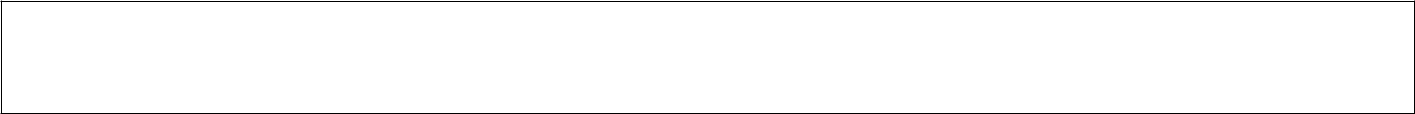 WPŁAT DOKONAMY NA KONTO: 83 1090 2590 0000 0001 4691 5479W TYTULE WPŁATY: IMIĘ NAZWISKO DZIECKA, KLASA I MIESIĄCNa podstawie rozporządzenia Parlamentu Europejskiego i Rady (UE) 2016/679 z dnia 27 kwietnia 2016 r.                       w sprawie ochrony osób fizycznych w związku z przetwarzaniem danych osobowych i w sprawie swobodnego przepływu takich danych oraz uchylenia dyrektywy 95/46/WE (ogólnego rozporządzenia o ochronie danych), Dz.U.UE.L.2016.119.1 (dalej: RODO) wyrażam/my zgodę na zbieranie wyżej wymienionych danych osobowych, które zostaną wykorzystane wyłącznie do celów niezbędnych do współpracy ze stołówką szkolną.………………………………………………………   
                Podpis rodziców/opiekunówWyrażam zgodę na przesłanie informacji o zaległych płatnościach za obiady/wyżywienie dziecka/ci               
w formie sms’a, na podany powyżej telefon kontaktowy, jak i adres e-mail.………………………………………………………   
                Podpis rodziców/opiekunówWAŻNE! Kartę Zgłoszenia Dziecka na Obiady proszę dostarczyć do sekretariatu szkoły.Administratorem danych osobowych ucznia i jego rodziców(opiekunów prawnych) jest Szkoła Podstawowa im. Jana Pawła II w Witowie – Kolonii. Dane kontaktowe Administratora: a) adres: Witów-Kolonia 47, 97-330 Sulejówb) telefon: 44 610 21 01c) e-mail: sekretariat@spwitow.edu.plW sprawach z zakresu ochrony danych osobowych możliwy jest kontakt z Inspektorem Ochrony Danych pod adresem: kontakt@wbsystem.plInformacja o przetwarzaniu danych osobowychWypełniając obowiązek prawny uregulowany zapisami art. 13 rozporządzenia Parlamentu Europejskiego i Rady (UE) 2016/679 z dnia 27 kwietnia 2016 r. w sprawie ochrony osób fizycznych w związku z przetwarzaniem danych osobowych i w sprawie swobodnego przepływu takich danych oraz uchylenia dyrektywy 95/46/WE (ogólne rozporządzenie o ochronie danych) (Dz. Urząd. Unii Europ. z dnia 04.05.2016 r. L 119/1) (dalej jako RODO), informujemy, że:Administratorem danych osobowych jest Szkoła Podstawowa im. Jana Pawła II w Witowie-Kolonii z siedzibą w Witowie – Kolonii 47, 97-330 Sulejów. Kontakt z administratorem jest możliwy pod numerem telefonu (44) 6102101 lub za pomocą poczty elektronicznej: sekretariat@spwitow.edu.pl Kontakt z Inspektorem Ochrony Danych, e-mail: kontakt@wbsystem.plDane osobowe przetwarzane są w celu umożliwienia korzystania z posiłków przygotowanych na stołówce szkolnej.Podstawą prawną przetwarzania podanych danych osobowych jest wykonanie zadania w interesie publicznym w myśl art. 6 ust. 1 lit. e RODO w zakresie funkcjonowania i wydawania posiłków w stołówce szkolnej w związku z art. 106 ustawy z dnia 14 grudnia 2016 r. Prawo oświatowe.Państwa dane osobowe mogą zostać udostępnione podmiotom wspomagającym w zakresie infrastruktury technicznej np. dostawcom usług sieciowych, obsługi administracyjnej, finansowo-księgowej, organizacyjnej, a także bankom i innym podmiotom uprawnionym na mocy odrębnych przepisów prawa.Dane osobowe będą przechowywane do czasu zakończenia przez dziecko edukacji w szkole lub rezygnacji z korzystania ze stołówki szkolnej, a następnie przez okres, w którym Administrator jest zobowiązany do zachowania danych dla udokumentowania spełnienia wymagań prawnych zgodnie z ustawą z dnia 14 lipca 1983 r. o narodowym zasobie archiwalnym i archiwachOsobie, której dane są przetwarzane przysługuje prawo:dostępu do treści swoich danych osobowych, żądania ich sprostowania lub usunięcia, na zasadach określonych w art. 15 – 17 RODO;ograniczenia przetwarzania, w przypadkach określonych w art. 18 RODO;przenoszenia danych, w przypadkach określonych w art. 20 RODO;wniesienia sprzeciwu, w przypadkach określonych w art. 21 RODO;cofnięcia zgody na przetwarzanie danych osobowych, o ile przetwarzanie odbywa się na podstawie uprzednio udzielonej zgody, wycofanie zgody nie wpływa na zgodność z prawem przetwarzania, którego dokonano na podstawie zgody przed jej cofnięciem;wniesienia skargi do Prezesa Urzędu Ochrony Danych Osobowych (ul. Stawki 2, 00-193 Warszawa)W celu skorzystania z praw o których mowa w pkt 7 ppkt a) - e) należy skontaktować się 
z Administratorem lub Inspektorem Ochrony Danych, korzystając ze wskazanych wyżej danych kontaktowych.W trakcie przetwarzania danych osobowych nie dochodzi do wyłącznie zautomatyzowanego podejmowania decyzji ani do profilowania, o których mowa w art. 22 ust. 1 i 4 RODO. Oznacza to, że żadne decyzje dotyczące osób, których dane dotyczą nie będą zapadać wyłącznie automatycznie oraz nie stosuje się ich profilowania. Administrator nie będzie przekazywać danych osobowych do państwa trzeciego lub organizacji międzynarodowej.